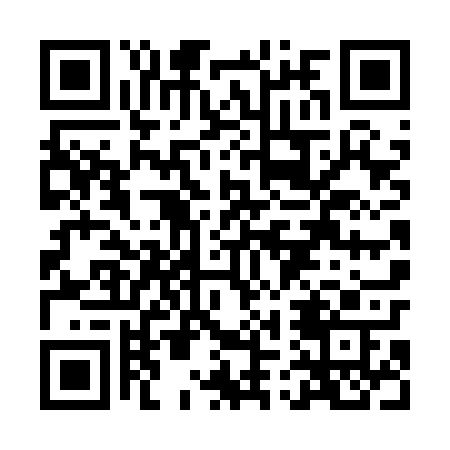 Ramadan times for Nietupa, PolandMon 11 Mar 2024 - Wed 10 Apr 2024High Latitude Method: Angle Based RulePrayer Calculation Method: Muslim World LeagueAsar Calculation Method: HanafiPrayer times provided by https://www.salahtimes.comDateDayFajrSuhurSunriseDhuhrAsrIftarMaghribIsha11Mon3:523:525:4811:353:255:235:237:1212Tue3:503:505:4611:353:275:245:247:1413Wed3:473:475:4411:343:285:265:267:1614Thu3:443:445:4111:343:305:285:287:1815Fri3:423:425:3911:343:315:305:307:2016Sat3:393:395:3611:343:335:325:327:2217Sun3:373:375:3411:333:345:345:347:2418Mon3:343:345:3211:333:365:355:357:2619Tue3:313:315:2911:333:375:375:377:2820Wed3:283:285:2711:323:395:395:397:3021Thu3:263:265:2411:323:405:415:417:3322Fri3:233:235:2211:323:415:435:437:3523Sat3:203:205:2011:323:435:455:457:3724Sun3:173:175:1711:313:445:465:467:3925Mon3:143:145:1511:313:465:485:487:4126Tue3:113:115:1211:313:475:505:507:4427Wed3:083:085:1011:303:485:525:527:4628Thu3:063:065:0811:303:505:545:547:4829Fri3:033:035:0511:303:515:555:557:5030Sat3:003:005:0311:293:525:575:577:5331Sun3:573:576:0012:294:546:596:598:551Mon3:543:545:5812:294:557:017:018:572Tue3:503:505:5612:294:567:037:039:003Wed3:473:475:5312:284:587:047:049:024Thu3:443:445:5112:284:597:067:069:055Fri3:413:415:4812:285:007:087:089:076Sat3:383:385:4612:275:027:107:109:107Sun3:353:355:4412:275:037:127:129:128Mon3:323:325:4112:275:047:137:139:159Tue3:283:285:3912:275:057:157:159:1710Wed3:253:255:3712:265:077:177:179:20